Сабақ жоспарыҰзақ мерзімді жоспар бөлімі: Кескіндердің  негізгі  түрлері  және  оны  құрастыру.Ұзақ мерзімді жоспар бөлімі: Кескіндердің  негізгі  түрлері  және  оны  құрастыру.Ұзақ мерзімді жоспар бөлімі: Кескіндердің  негізгі  түрлері  және  оны  құрастыру.Ұзақ мерзімді жоспар бөлімі: Кескіндердің  негізгі  түрлері  және  оны  құрастыру.Ұзақ мерзімді жоспар бөлімі: Кескіндердің  негізгі  түрлері  және  оны  құрастыру.Мектеп: №31 «Береке» ЖОМ  КМММектеп: №31 «Береке» ЖОМ  КМММектеп: №31 «Береке» ЖОМ  КММКүні: 01. 02. 2019 жыл Күні: 01. 02. 2019 жыл Оқытушының аты-жөні: Керимбекова Гулнар ШекербековнаОқытушының аты-жөні: Керимбекова Гулнар ШекербековнаОқытушының аты-жөні: Керимбекова Гулнар ШекербековнаОқытушының аты-жөні: Керимбекова Гулнар ШекербековнаОқытушының аты-жөні: Керимбекова Гулнар ШекербековнаОқытушының аты-жөні: Керимбекова Гулнар ШекербековнаСЫНЫП: 10СЫНЫП: 10Қатысушылар саны: 30Қатысушылар саны: 30Қатысушылар саны: 30Қатысушылар саны: 30Қатыспағандар:Қатыспағандар:Сабақтың тақырыбы:Сабақтың тақырыбы:Сызбадағы  шарттар  мен  жеңілдетулер.Сызбадағы  шарттар  мен  жеңілдетулер.Сызбадағы  шарттар  мен  жеңілдетулер.Сызбадағы  шарттар  мен  жеңілдетулер.Сызбадағы  шарттар  мен  жеңілдетулер.Сызбадағы  шарттар  мен  жеңілдетулер. Сабақ негізделген оқу мақсаты (мақсаттары) Сабақ негізделген оқу мақсаты (мақсаттары)10.2.3.2. Сызбада  шарттар  және жеңілдетулерді пайдаланып  проекциялау  тәсілдерін  қолдану  туралы  терең  білімдерін  көрсету.10.2.3.2. Сызбада  шарттар  және жеңілдетулерді пайдаланып  проекциялау  тәсілдерін  қолдану  туралы  терең  білімдерін  көрсету.10.2.3.2. Сызбада  шарттар  және жеңілдетулерді пайдаланып  проекциялау  тәсілдерін  қолдану  туралы  терең  білімдерін  көрсету.10.2.3.2. Сызбада  шарттар  және жеңілдетулерді пайдаланып  проекциялау  тәсілдерін  қолдану  туралы  терең  білімдерін  көрсету.10.2.3.2. Сызбада  шарттар  және жеңілдетулерді пайдаланып  проекциялау  тәсілдерін  қолдану  туралы  терең  білімдерін  көрсету.10.2.3.2. Сызбада  шарттар  және жеңілдетулерді пайдаланып  проекциялау  тәсілдерін  қолдану  туралы  терең  білімдерін  көрсету.Сабақтың мақсаттарыСабақтың мақсаттары Барлық оқушылар:Сызбада  шарттар мен  жеңілдетулер  туралы белгілерді біледі. Басым бөлігі: Сызбада  шарттар  мен  жеңілдетулер  белгісін  салыстырып  ажырата  алады.Кейбір бөлігі:Проекциялау  тәсілдерін  қолданып,бірдей бірқалыпты  орналасқан  элементтердің  кескіндерін  анықтайды сызбасын орындайды Барлық оқушылар:Сызбада  шарттар мен  жеңілдетулер  туралы белгілерді біледі. Басым бөлігі: Сызбада  шарттар  мен  жеңілдетулер  белгісін  салыстырып  ажырата  алады.Кейбір бөлігі:Проекциялау  тәсілдерін  қолданып,бірдей бірқалыпты  орналасқан  элементтердің  кескіндерін  анықтайды сызбасын орындайды Барлық оқушылар:Сызбада  шарттар мен  жеңілдетулер  туралы белгілерді біледі. Басым бөлігі: Сызбада  шарттар  мен  жеңілдетулер  белгісін  салыстырып  ажырата  алады.Кейбір бөлігі:Проекциялау  тәсілдерін  қолданып,бірдей бірқалыпты  орналасқан  элементтердің  кескіндерін  анықтайды сызбасын орындайды Барлық оқушылар:Сызбада  шарттар мен  жеңілдетулер  туралы белгілерді біледі. Басым бөлігі: Сызбада  шарттар  мен  жеңілдетулер  белгісін  салыстырып  ажырата  алады.Кейбір бөлігі:Проекциялау  тәсілдерін  қолданып,бірдей бірқалыпты  орналасқан  элементтердің  кескіндерін  анықтайды сызбасын орындайды Барлық оқушылар:Сызбада  шарттар мен  жеңілдетулер  туралы белгілерді біледі. Басым бөлігі: Сызбада  шарттар  мен  жеңілдетулер  белгісін  салыстырып  ажырата  алады.Кейбір бөлігі:Проекциялау  тәсілдерін  қолданып,бірдей бірқалыпты  орналасқан  элементтердің  кескіндерін  анықтайды сызбасын орындайды Барлық оқушылар:Сызбада  шарттар мен  жеңілдетулер  туралы белгілерді біледі. Басым бөлігі: Сызбада  шарттар  мен  жеңілдетулер  белгісін  салыстырып  ажырата  алады.Кейбір бөлігі:Проекциялау  тәсілдерін  қолданып,бірдей бірқалыпты  орналасқан  элементтердің  кескіндерін  анықтайды сызбасын орындайдыБағалау критерийлері:Бағалау критерийлері: 1.Шарттар мен жеңілдетулерді сызбадан анықтайды. 2.Тетіктердегі шарттар мен  жеңілдетулерге талдау жасайды. 3.Проекцияда орналасқан тетікбөлшектердің элементтерін кескіндейді. 1.Шарттар мен жеңілдетулерді сызбадан анықтайды. 2.Тетіктердегі шарттар мен  жеңілдетулерге талдау жасайды. 3.Проекцияда орналасқан тетікбөлшектердің элементтерін кескіндейді. 1.Шарттар мен жеңілдетулерді сызбадан анықтайды. 2.Тетіктердегі шарттар мен  жеңілдетулерге талдау жасайды. 3.Проекцияда орналасқан тетікбөлшектердің элементтерін кескіндейді. 1.Шарттар мен жеңілдетулерді сызбадан анықтайды. 2.Тетіктердегі шарттар мен  жеңілдетулерге талдау жасайды. 3.Проекцияда орналасқан тетікбөлшектердің элементтерін кескіндейді. 1.Шарттар мен жеңілдетулерді сызбадан анықтайды. 2.Тетіктердегі шарттар мен  жеңілдетулерге талдау жасайды. 3.Проекцияда орналасқан тетікбөлшектердің элементтерін кескіндейді. 1.Шарттар мен жеңілдетулерді сызбадан анықтайды. 2.Тетіктердегі шарттар мен  жеңілдетулерге талдау жасайды. 3.Проекцияда орналасқан тетікбөлшектердің элементтерін кескіндейді.Тілдік мақсаттар:Тілдік мақсаттар:Терминдік сөздер: Диаметр,радиус,сфера S-темірдің қалыңдығыR-радиус белгісі. Үш тілділік нұсқасын түсіндіріп өтемін.Терминдік сөздер: Диаметр,радиус,сфера S-темірдің қалыңдығыR-радиус белгісі. Үш тілділік нұсқасын түсіндіріп өтемін.Терминдік сөздер: Диаметр,радиус,сфера S-темірдің қалыңдығыR-радиус белгісі. Үш тілділік нұсқасын түсіндіріп өтемін.Терминдік сөздер: Диаметр,радиус,сфера S-темірдің қалыңдығыR-радиус белгісі. Үш тілділік нұсқасын түсіндіріп өтемін.Терминдік сөздер: Диаметр,радиус,сфера S-темірдің қалыңдығыR-радиус белгісі. Үш тілділік нұсқасын түсіндіріп өтемін.Терминдік сөздер: Диаметр,радиус,сфера S-темірдің қалыңдығыR-радиус белгісі. Үш тілділік нұсқасын түсіндіріп өтемін.Тілдік мақсаттар:Тілдік мақсаттар:Талқылауға  арналған сұрақтар.1.Сызбада  квадрат  өлшемі  қойылған. Ол нені  көрсетеді?2.Сфера  өлшемі  қалай  белгіленеді?3.Тетікбөлшек пішінінде қандай  геометриялық денелерді көруге    болады?Талқылауға  арналған сұрақтар.1.Сызбада  квадрат  өлшемі  қойылған. Ол нені  көрсетеді?2.Сфера  өлшемі  қалай  белгіленеді?3.Тетікбөлшек пішінінде қандай  геометриялық денелерді көруге    болады?Талқылауға  арналған сұрақтар.1.Сызбада  квадрат  өлшемі  қойылған. Ол нені  көрсетеді?2.Сфера  өлшемі  қалай  белгіленеді?3.Тетікбөлшек пішінінде қандай  геометриялық денелерді көруге    болады?Талқылауға  арналған сұрақтар.1.Сызбада  квадрат  өлшемі  қойылған. Ол нені  көрсетеді?2.Сфера  өлшемі  қалай  белгіленеді?3.Тетікбөлшек пішінінде қандай  геометриялық денелерді көруге    болады?Талқылауға  арналған сұрақтар.1.Сызбада  квадрат  өлшемі  қойылған. Ол нені  көрсетеді?2.Сфера  өлшемі  қалай  белгіленеді?3.Тетікбөлшек пішінінде қандай  геометриялық денелерді көруге    болады?Талқылауға  арналған сұрақтар.1.Сызбада  квадрат  өлшемі  қойылған. Ол нені  көрсетеді?2.Сфера  өлшемі  қалай  белгіленеді?3.Тетікбөлшек пішінінде қандай  геометриялық денелерді көруге    болады?Құндылықтарды дарытуҚұндылықтарды дарытуМәңгілік Ел индустрияландыру мен инновацияларға негізделген өсім.Оқушылардың эстетикалық құндылықтарын дамыту.Мәңгілік Ел индустрияландыру мен инновацияларға негізделген өсім.Оқушылардың эстетикалық құндылықтарын дамыту.Мәңгілік Ел индустрияландыру мен инновацияларға негізделген өсім.Оқушылардың эстетикалық құндылықтарын дамыту.Мәңгілік Ел индустрияландыру мен инновацияларға негізделген өсім.Оқушылардың эстетикалық құндылықтарын дамыту.Мәңгілік Ел индустрияландыру мен инновацияларға негізделген өсім.Оқушылардың эстетикалық құндылықтарын дамыту.Мәңгілік Ел индустрияландыру мен инновацияларға негізделген өсім.Оқушылардың эстетикалық құндылықтарын дамыту.Пәнаралық байланыстарПәнаралық байланыстарГеография, геометрия, көркем еңбек, ағылшын тіліГеография, геометрия, көркем еңбек, ағылшын тіліГеография, геометрия, көркем еңбек, ағылшын тіліГеография, геометрия, көркем еңбек, ағылшын тіліГеография, геометрия, көркем еңбек, ағылшын тіліГеография, геометрия, көркем еңбек, ағылшын тіліАлдыңғы білімАлдыңғы білімКескіндердің санын және негізгі кескінді таңдауКескіндердің санын және негізгі кескінді таңдауКескіндердің санын және негізгі кескінді таңдауКескіндердің санын және негізгі кескінді таңдауКескіндердің санын және негізгі кескінді таңдауКескіндердің санын және негізгі кескінді таңдауСабақтың барысыСабақтың барысыСабақтың барысыСабақтың барысыСабақтың барысыСабақтың барысыСабақтың барысыСабақтың барысыЖоспарланған уақытЖоспарланған әрекеттер (төмендегі жазбаларды өзіңіздің жоспарлаған әрекеттеріңізбен алмастырыңыз)Жоспарланған әрекеттер (төмендегі жазбаларды өзіңіздің жоспарлаған әрекеттеріңізбен алмастырыңыз)Жоспарланған әрекеттер (төмендегі жазбаларды өзіңіздің жоспарлаған әрекеттеріңізбен алмастырыңыз)Жоспарланған әрекеттер (төмендегі жазбаларды өзіңіздің жоспарлаған әрекеттеріңізбен алмастырыңыз)Жоспарланған әрекеттер (төмендегі жазбаларды өзіңіздің жоспарлаған әрекеттеріңізбен алмастырыңыз)Жоспарланған әрекеттер (төмендегі жазбаларды өзіңіздің жоспарлаған әрекеттеріңізбен алмастырыңыз)РесурстарБасы        3 мин5 минҰйымдастыру кезеңі:1.Сәлемдесу      2.Ынтымақтастық атмосферасын ұйымдастыру      3. Барлық оқушыларды ортаға шығарып, «Шаттық шеңбері» арқылы бүгінгі сабаққа ізгі тілектерін айтады   Топқа бөлу. Гүлдер арқылы оқушыларды 3 топқа бөлемін         1топ ақ  гүл              2топ сары гүл         3 топ қызыл гүл Қалыптастырушы бағалау. Сабақ барысында смайликтер арқылы оқушыларды бағалап отырамын.Алдыңғы білімді «Қарлы кесек» әдісі арқылы сұрақтармен қорытындылаймын.Сұрақтарды өзім дайындап келемін.(ЖЖ)Негізгі кескінді таңдау кезінде нені басшылыққа алады?Сызбадағы кескіндердің санын қандай принциппен таңдайды?Шеңбер мен жарты шеңбердің центрлері орындарын анықтауМасштаб дегеніміз не?Өлшемдік сызықтардың  шартты белгілерін атаңдар?(ҚБ) смайликтермен бағалауҰйымдастыру кезеңі:1.Сәлемдесу      2.Ынтымақтастық атмосферасын ұйымдастыру      3. Барлық оқушыларды ортаға шығарып, «Шаттық шеңбері» арқылы бүгінгі сабаққа ізгі тілектерін айтады   Топқа бөлу. Гүлдер арқылы оқушыларды 3 топқа бөлемін         1топ ақ  гүл              2топ сары гүл         3 топ қызыл гүл Қалыптастырушы бағалау. Сабақ барысында смайликтер арқылы оқушыларды бағалап отырамын.Алдыңғы білімді «Қарлы кесек» әдісі арқылы сұрақтармен қорытындылаймын.Сұрақтарды өзім дайындап келемін.(ЖЖ)Негізгі кескінді таңдау кезінде нені басшылыққа алады?Сызбадағы кескіндердің санын қандай принциппен таңдайды?Шеңбер мен жарты шеңбердің центрлері орындарын анықтауМасштаб дегеніміз не?Өлшемдік сызықтардың  шартты белгілерін атаңдар?(ҚБ) смайликтермен бағалауҰйымдастыру кезеңі:1.Сәлемдесу      2.Ынтымақтастық атмосферасын ұйымдастыру      3. Барлық оқушыларды ортаға шығарып, «Шаттық шеңбері» арқылы бүгінгі сабаққа ізгі тілектерін айтады   Топқа бөлу. Гүлдер арқылы оқушыларды 3 топқа бөлемін         1топ ақ  гүл              2топ сары гүл         3 топ қызыл гүл Қалыптастырушы бағалау. Сабақ барысында смайликтер арқылы оқушыларды бағалап отырамын.Алдыңғы білімді «Қарлы кесек» әдісі арқылы сұрақтармен қорытындылаймын.Сұрақтарды өзім дайындап келемін.(ЖЖ)Негізгі кескінді таңдау кезінде нені басшылыққа алады?Сызбадағы кескіндердің санын қандай принциппен таңдайды?Шеңбер мен жарты шеңбердің центрлері орындарын анықтауМасштаб дегеніміз не?Өлшемдік сызықтардың  шартты белгілерін атаңдар?(ҚБ) смайликтермен бағалауҰйымдастыру кезеңі:1.Сәлемдесу      2.Ынтымақтастық атмосферасын ұйымдастыру      3. Барлық оқушыларды ортаға шығарып, «Шаттық шеңбері» арқылы бүгінгі сабаққа ізгі тілектерін айтады   Топқа бөлу. Гүлдер арқылы оқушыларды 3 топқа бөлемін         1топ ақ  гүл              2топ сары гүл         3 топ қызыл гүл Қалыптастырушы бағалау. Сабақ барысында смайликтер арқылы оқушыларды бағалап отырамын.Алдыңғы білімді «Қарлы кесек» әдісі арқылы сұрақтармен қорытындылаймын.Сұрақтарды өзім дайындап келемін.(ЖЖ)Негізгі кескінді таңдау кезінде нені басшылыққа алады?Сызбадағы кескіндердің санын қандай принциппен таңдайды?Шеңбер мен жарты шеңбердің центрлері орындарын анықтауМасштаб дегеніміз не?Өлшемдік сызықтардың  шартты белгілерін атаңдар?(ҚБ) смайликтермен бағалауҰйымдастыру кезеңі:1.Сәлемдесу      2.Ынтымақтастық атмосферасын ұйымдастыру      3. Барлық оқушыларды ортаға шығарып, «Шаттық шеңбері» арқылы бүгінгі сабаққа ізгі тілектерін айтады   Топқа бөлу. Гүлдер арқылы оқушыларды 3 топқа бөлемін         1топ ақ  гүл              2топ сары гүл         3 топ қызыл гүл Қалыптастырушы бағалау. Сабақ барысында смайликтер арқылы оқушыларды бағалап отырамын.Алдыңғы білімді «Қарлы кесек» әдісі арқылы сұрақтармен қорытындылаймын.Сұрақтарды өзім дайындап келемін.(ЖЖ)Негізгі кескінді таңдау кезінде нені басшылыққа алады?Сызбадағы кескіндердің санын қандай принциппен таңдайды?Шеңбер мен жарты шеңбердің центрлері орындарын анықтауМасштаб дегеніміз не?Өлшемдік сызықтардың  шартты белгілерін атаңдар?(ҚБ) смайликтермен бағалауҰйымдастыру кезеңі:1.Сәлемдесу      2.Ынтымақтастық атмосферасын ұйымдастыру      3. Барлық оқушыларды ортаға шығарып, «Шаттық шеңбері» арқылы бүгінгі сабаққа ізгі тілектерін айтады   Топқа бөлу. Гүлдер арқылы оқушыларды 3 топқа бөлемін         1топ ақ  гүл              2топ сары гүл         3 топ қызыл гүл Қалыптастырушы бағалау. Сабақ барысында смайликтер арқылы оқушыларды бағалап отырамын.Алдыңғы білімді «Қарлы кесек» әдісі арқылы сұрақтармен қорытындылаймын.Сұрақтарды өзім дайындап келемін.(ЖЖ)Негізгі кескінді таңдау кезінде нені басшылыққа алады?Сызбадағы кескіндердің санын қандай принциппен таңдайды?Шеңбер мен жарты шеңбердің центрлері орындарын анықтауМасштаб дегеніміз не?Өлшемдік сызықтардың  шартты белгілерін атаңдар?(ҚБ) смайликтермен бағалау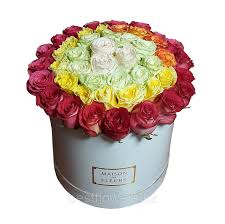 Смайликтер, қағаз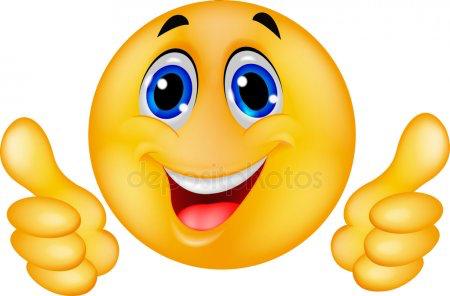 Қалам,дәптерСуреттермаркерОртасы5 мин10 мин2 мин13 минЖаңа сабақ.Миға шабуыл: әдісі Артығын  алып  таста.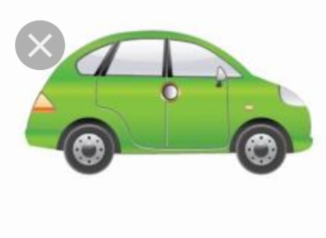 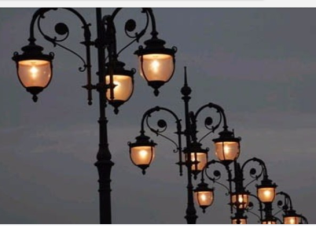 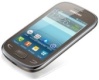 1 тапсырмаОқушылар оқулықтағы негізгі  тақырыппен танысады. «Галереяны  шарлау»  әдісі(ТЖ)Топтық жұмыс. Топқа  отырған оқушылар оқулықты және қосымша интернет ресурстарын пайдалана отырып  ондағы бірдей элементтердің  ұқсастығын  табады.Сызықтардың түрлерін айтадыПостерлерін тақтада  түсіндіріп  өтеді.Топ басшы топтық тапсырмаларды бағалау парақшаларына қойып отырады.1 топ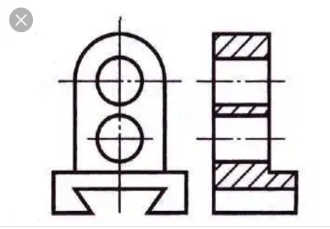 2 топ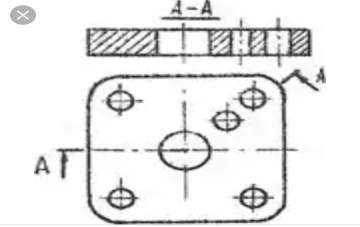 3 топ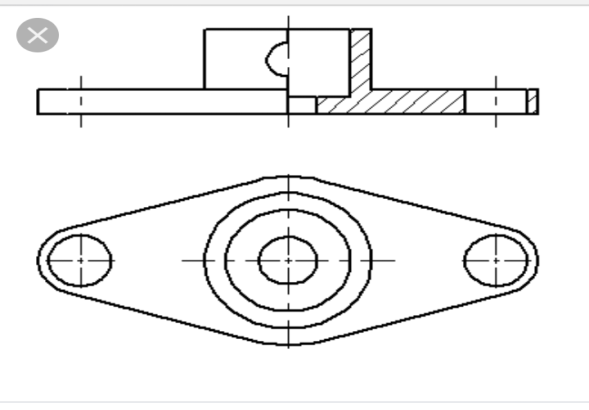 (ҚБ)әр түрлі стикерлермен  топтар бірін-бірі бағалайды.Сергіту  сәті «Қыдырып қайтайық» 2 тапсырма    «Аяқталмаған  сызба» әдісі(ЖЖ) Жұптық  жұмыс   Дәптермен  жұмыс жасайды.1 топ                               2 топ                          3 топ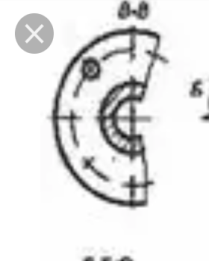 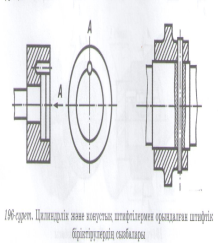 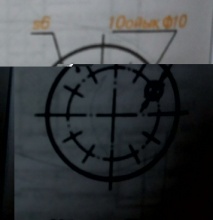 (ҚБ )Оқушылар  бірін-бірі  бағалайды. «Бас  бармақ»  әдісі  бойынша  мұғалім  бағалайдыЖаңа сабақ.Миға шабуыл: әдісі Артығын  алып  таста.1 тапсырмаОқушылар оқулықтағы негізгі  тақырыппен танысады. «Галереяны  шарлау»  әдісі(ТЖ)Топтық жұмыс. Топқа  отырған оқушылар оқулықты және қосымша интернет ресурстарын пайдалана отырып  ондағы бірдей элементтердің  ұқсастығын  табады.Сызықтардың түрлерін айтадыПостерлерін тақтада  түсіндіріп  өтеді.Топ басшы топтық тапсырмаларды бағалау парақшаларына қойып отырады.1 топ2 топ3 топ(ҚБ)әр түрлі стикерлермен  топтар бірін-бірі бағалайды.Сергіту  сәті «Қыдырып қайтайық» 2 тапсырма    «Аяқталмаған  сызба» әдісі(ЖЖ) Жұптық  жұмыс   Дәптермен  жұмыс жасайды.1 топ                               2 топ                          3 топ(ҚБ )Оқушылар  бірін-бірі  бағалайды. «Бас  бармақ»  әдісі  бойынша  мұғалім  бағалайдыЖаңа сабақ.Миға шабуыл: әдісі Артығын  алып  таста.1 тапсырмаОқушылар оқулықтағы негізгі  тақырыппен танысады. «Галереяны  шарлау»  әдісі(ТЖ)Топтық жұмыс. Топқа  отырған оқушылар оқулықты және қосымша интернет ресурстарын пайдалана отырып  ондағы бірдей элементтердің  ұқсастығын  табады.Сызықтардың түрлерін айтадыПостерлерін тақтада  түсіндіріп  өтеді.Топ басшы топтық тапсырмаларды бағалау парақшаларына қойып отырады.1 топ2 топ3 топ(ҚБ)әр түрлі стикерлермен  топтар бірін-бірі бағалайды.Сергіту  сәті «Қыдырып қайтайық» 2 тапсырма    «Аяқталмаған  сызба» әдісі(ЖЖ) Жұптық  жұмыс   Дәптермен  жұмыс жасайды.1 топ                               2 топ                          3 топ(ҚБ )Оқушылар  бірін-бірі  бағалайды. «Бас  бармақ»  әдісі  бойынша  мұғалім  бағалайдыЖаңа сабақ.Миға шабуыл: әдісі Артығын  алып  таста.1 тапсырмаОқушылар оқулықтағы негізгі  тақырыппен танысады. «Галереяны  шарлау»  әдісі(ТЖ)Топтық жұмыс. Топқа  отырған оқушылар оқулықты және қосымша интернет ресурстарын пайдалана отырып  ондағы бірдей элементтердің  ұқсастығын  табады.Сызықтардың түрлерін айтадыПостерлерін тақтада  түсіндіріп  өтеді.Топ басшы топтық тапсырмаларды бағалау парақшаларына қойып отырады.1 топ2 топ3 топ(ҚБ)әр түрлі стикерлермен  топтар бірін-бірі бағалайды.Сергіту  сәті «Қыдырып қайтайық» 2 тапсырма    «Аяқталмаған  сызба» әдісі(ЖЖ) Жұптық  жұмыс   Дәптермен  жұмыс жасайды.1 топ                               2 топ                          3 топ(ҚБ )Оқушылар  бірін-бірі  бағалайды. «Бас  бармақ»  әдісі  бойынша  мұғалім  бағалайдыЖаңа сабақ.Миға шабуыл: әдісі Артығын  алып  таста.1 тапсырмаОқушылар оқулықтағы негізгі  тақырыппен танысады. «Галереяны  шарлау»  әдісі(ТЖ)Топтық жұмыс. Топқа  отырған оқушылар оқулықты және қосымша интернет ресурстарын пайдалана отырып  ондағы бірдей элементтердің  ұқсастығын  табады.Сызықтардың түрлерін айтадыПостерлерін тақтада  түсіндіріп  өтеді.Топ басшы топтық тапсырмаларды бағалау парақшаларына қойып отырады.1 топ2 топ3 топ(ҚБ)әр түрлі стикерлермен  топтар бірін-бірі бағалайды.Сергіту  сәті «Қыдырып қайтайық» 2 тапсырма    «Аяқталмаған  сызба» әдісі(ЖЖ) Жұптық  жұмыс   Дәптермен  жұмыс жасайды.1 топ                               2 топ                          3 топ(ҚБ )Оқушылар  бірін-бірі  бағалайды. «Бас  бармақ»  әдісі  бойынша  мұғалім  бағалайдыЖаңа сабақ.Миға шабуыл: әдісі Артығын  алып  таста.1 тапсырмаОқушылар оқулықтағы негізгі  тақырыппен танысады. «Галереяны  шарлау»  әдісі(ТЖ)Топтық жұмыс. Топқа  отырған оқушылар оқулықты және қосымша интернет ресурстарын пайдалана отырып  ондағы бірдей элементтердің  ұқсастығын  табады.Сызықтардың түрлерін айтадыПостерлерін тақтада  түсіндіріп  өтеді.Топ басшы топтық тапсырмаларды бағалау парақшаларына қойып отырады.1 топ2 топ3 топ(ҚБ)әр түрлі стикерлермен  топтар бірін-бірі бағалайды.Сергіту  сәті «Қыдырып қайтайық» 2 тапсырма    «Аяқталмаған  сызба» әдісі(ЖЖ) Жұптық  жұмыс   Дәптермен  жұмыс жасайды.1 топ                               2 топ                          3 топ(ҚБ )Оқушылар  бірін-бірі  бағалайды. «Бас  бармақ»  әдісі  бойынша  мұғалім  бағалайдыТЖ)Топтық жұмыс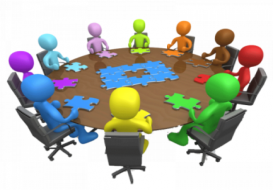 Сызбалар, формат, қалам, стикерлер, смайликтер, фламастерлер,суреттер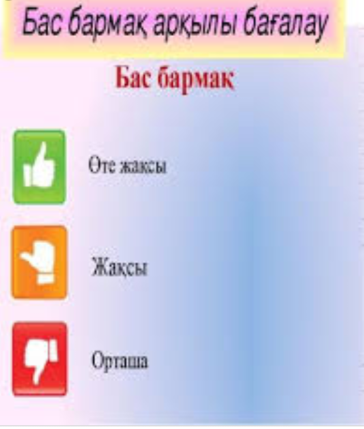 ӘуенА4 форматы, дәптер, қалам, өшіргіш,сызғышБағалау парақшаларыСоңы2  минКері  байланыс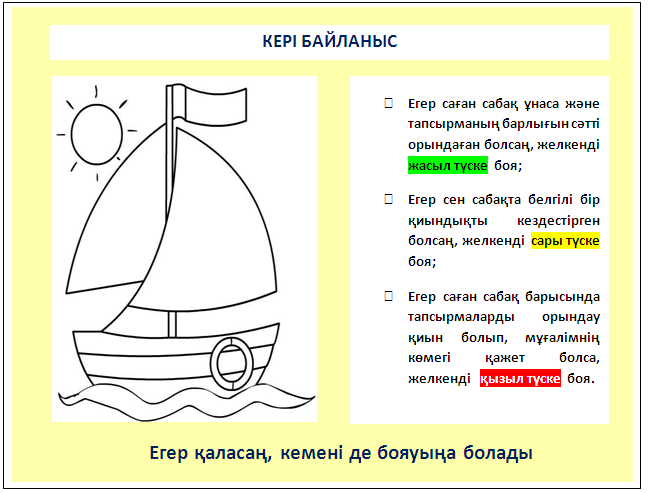 Кері  байланысКері  байланысКері  байланысКері  байланысКері  байланысРефлексия парақтарыҚосымша ақпаратҚосымша ақпаратҚосымша ақпаратҚосымша ақпаратҚосымша ақпаратҚосымша ақпаратҚосымша ақпаратҚосымша ақпаратДифференциалды оқыту – көбірек қолдау көрсету үшін не істейсіз? Қабілеті жоғары оқушыларға қандай міндеттер қоюды жоспарлайсыз?Дифференциалды оқыту – көбірек қолдау көрсету үшін не істейсіз? Қабілеті жоғары оқушыларға қандай міндеттер қоюды жоспарлайсыз?Бағалау – оқушылардың берілген материалды меңгеру деңгейін қалай тексересіз?Бағалау – оқушылардың берілген материалды меңгеру деңгейін қалай тексересіз?Пәнаралық байланысДенсаулық және қауіпсіздік ережелеріАКТҚұндылықтарменбайланысПәнаралық байланысДенсаулық және қауіпсіздік ережелеріАКТҚұндылықтарменбайланысПәнаралық байланысДенсаулық және қауіпсіздік ережелеріАКТҚұндылықтарменбайланысПәнаралық байланысДенсаулық және қауіпсіздік ережелеріАКТҚұндылықтарменбайланысА деңгей. Қабілетті  оқушыларға бірдей бірқалыпты  орналасқан тетікбөлшектердің бойындағы ықшамдауларды  кескіндеуді ұсыну.Б-деңгей Орта деңгейдегі оқушыларға  графикалық сызбалардың салу  жолдарын сипаттауды тапсыру.С-деңгей Оқушыларға мұғалімнің көмегі  қажет.Оқулықпен  шектелетін  оқушылар.А деңгей. Қабілетті  оқушыларға бірдей бірқалыпты  орналасқан тетікбөлшектердің бойындағы ықшамдауларды  кескіндеуді ұсыну.Б-деңгей Орта деңгейдегі оқушыларға  графикалық сызбалардың салу  жолдарын сипаттауды тапсыру.С-деңгей Оқушыларға мұғалімнің көмегі  қажет.Оқулықпен  шектелетін  оқушылар.Қалыптастырушы бағалауКритериалды бағалауБағалау парақшасы арқылыСабақ  барысында  қалыптастырушы  бағалауды қолданамынҚалыптастырушы бағалауКритериалды бағалауБағалау парақшасы арқылыСабақ  барысында  қалыптастырушы  бағалауды қолданамынДенсаулық сақтау  технологиялары.Сергіту  сәттері  мен белсенді  іс-әрекет  түрлері.Геометрия,көркем  еңбек.Қарындаш,жасақтама  ішіндегі  заттарын  ауызға  салмау,көзге  жақындатпау.Денсаулық сақтау  технологиялары.Сергіту  сәттері  мен белсенді  іс-әрекет  түрлері.Геометрия,көркем  еңбек.Қарындаш,жасақтама  ішіндегі  заттарын  ауызға  салмау,көзге  жақындатпау.Денсаулық сақтау  технологиялары.Сергіту  сәттері  мен белсенді  іс-әрекет  түрлері.Геометрия,көркем  еңбек.Қарындаш,жасақтама  ішіндегі  заттарын  ауызға  салмау,көзге  жақындатпау.Денсаулық сақтау  технологиялары.Сергіту  сәттері  мен белсенді  іс-әрекет  түрлері.Геометрия,көркем  еңбек.Қарындаш,жасақтама  ішіндегі  заттарын  ауызға  салмау,көзге  жақындатпау.РефлексияРефлексияРефлексияТөменде берілген бос орынды өз сабағыңызға рефлексия жүргізу үшін пайдаланыңыз. Сабағыңызға қатысты сол жақта келтірілген сұрақтарға жауап беріңіз.Төменде берілген бос орынды өз сабағыңызға рефлексия жүргізу үшін пайдаланыңыз. Сабағыңызға қатысты сол жақта келтірілген сұрақтарға жауап беріңіз.Төменде берілген бос орынды өз сабағыңызға рефлексия жүргізу үшін пайдаланыңыз. Сабағыңызға қатысты сол жақта келтірілген сұрақтарға жауап беріңіз.Төменде берілген бос орынды өз сабағыңызға рефлексия жүргізу үшін пайдаланыңыз. Сабағыңызға қатысты сол жақта келтірілген сұрақтарға жауап беріңіз.Төменде берілген бос орынды өз сабағыңызға рефлексия жүргізу үшін пайдаланыңыз. Сабағыңызға қатысты сол жақта келтірілген сұрақтарға жауап беріңіз.РефлексияРефлексияРефлексияҚорытынды бағалауЕң жақсы өткен екі тапсырманы атап көрсетіңіз (оқытуға және үйренуге қатысты)1:Топтық тапсырмада қызығушылық  танытты 2: Оқушылар сабақта өте белсенді қатыстыҚандай екі нәрсе немесе тапсырма сабақтың одан да жақсы өтуіне ықпалын тигізер еді (оқытуға және үйренуге қатысты)? 1: Серпілме сұрақтар сабақтың жақсы өтуіне ықпалын тигізер   еді.2: Сабақтың мақсатын оқушылар өздері  ұсынуын  ескеру  керек.Осы сабақтың барысында барлық сынып немесе жекелеген оқушылар туралы менің келесі сабағыма қажет болуы мүмкін қандай ақпаратты білдім?1:  Баспалдақ әдісін қолдануды жөн  көрдім2:Қабілетті оқушыларға  қосымша  тапсырмалар  беруҚорытынды бағалауЕң жақсы өткен екі тапсырманы атап көрсетіңіз (оқытуға және үйренуге қатысты)1:Топтық тапсырмада қызығушылық  танытты 2: Оқушылар сабақта өте белсенді қатыстыҚандай екі нәрсе немесе тапсырма сабақтың одан да жақсы өтуіне ықпалын тигізер еді (оқытуға және үйренуге қатысты)? 1: Серпілме сұрақтар сабақтың жақсы өтуіне ықпалын тигізер   еді.2: Сабақтың мақсатын оқушылар өздері  ұсынуын  ескеру  керек.Осы сабақтың барысында барлық сынып немесе жекелеген оқушылар туралы менің келесі сабағыма қажет болуы мүмкін қандай ақпаратты білдім?1:  Баспалдақ әдісін қолдануды жөн  көрдім2:Қабілетті оқушыларға  қосымша  тапсырмалар  беруҚорытынды бағалауЕң жақсы өткен екі тапсырманы атап көрсетіңіз (оқытуға және үйренуге қатысты)1:Топтық тапсырмада қызығушылық  танытты 2: Оқушылар сабақта өте белсенді қатыстыҚандай екі нәрсе немесе тапсырма сабақтың одан да жақсы өтуіне ықпалын тигізер еді (оқытуға және үйренуге қатысты)? 1: Серпілме сұрақтар сабақтың жақсы өтуіне ықпалын тигізер   еді.2: Сабақтың мақсатын оқушылар өздері  ұсынуын  ескеру  керек.Осы сабақтың барысында барлық сынып немесе жекелеген оқушылар туралы менің келесі сабағыма қажет болуы мүмкін қандай ақпаратты білдім?1:  Баспалдақ әдісін қолдануды жөн  көрдім2:Қабілетті оқушыларға  қосымша  тапсырмалар  беруҚорытынды бағалауЕң жақсы өткен екі тапсырманы атап көрсетіңіз (оқытуға және үйренуге қатысты)1:Топтық тапсырмада қызығушылық  танытты 2: Оқушылар сабақта өте белсенді қатыстыҚандай екі нәрсе немесе тапсырма сабақтың одан да жақсы өтуіне ықпалын тигізер еді (оқытуға және үйренуге қатысты)? 1: Серпілме сұрақтар сабақтың жақсы өтуіне ықпалын тигізер   еді.2: Сабақтың мақсатын оқушылар өздері  ұсынуын  ескеру  керек.Осы сабақтың барысында барлық сынып немесе жекелеген оқушылар туралы менің келесі сабағыма қажет болуы мүмкін қандай ақпаратты білдім?1:  Баспалдақ әдісін қолдануды жөн  көрдім2:Қабілетті оқушыларға  қосымша  тапсырмалар  беруҚорытынды бағалауЕң жақсы өткен екі тапсырманы атап көрсетіңіз (оқытуға және үйренуге қатысты)1:Топтық тапсырмада қызығушылық  танытты 2: Оқушылар сабақта өте белсенді қатыстыҚандай екі нәрсе немесе тапсырма сабақтың одан да жақсы өтуіне ықпалын тигізер еді (оқытуға және үйренуге қатысты)? 1: Серпілме сұрақтар сабақтың жақсы өтуіне ықпалын тигізер   еді.2: Сабақтың мақсатын оқушылар өздері  ұсынуын  ескеру  керек.Осы сабақтың барысында барлық сынып немесе жекелеген оқушылар туралы менің келесі сабағыма қажет болуы мүмкін қандай ақпаратты білдім?1:  Баспалдақ әдісін қолдануды жөн  көрдім2:Қабілетті оқушыларға  қосымша  тапсырмалар  беруҚорытынды бағалауЕң жақсы өткен екі тапсырманы атап көрсетіңіз (оқытуға және үйренуге қатысты)1:Топтық тапсырмада қызығушылық  танытты 2: Оқушылар сабақта өте белсенді қатыстыҚандай екі нәрсе немесе тапсырма сабақтың одан да жақсы өтуіне ықпалын тигізер еді (оқытуға және үйренуге қатысты)? 1: Серпілме сұрақтар сабақтың жақсы өтуіне ықпалын тигізер   еді.2: Сабақтың мақсатын оқушылар өздері  ұсынуын  ескеру  керек.Осы сабақтың барысында барлық сынып немесе жекелеген оқушылар туралы менің келесі сабағыма қажет болуы мүмкін қандай ақпаратты білдім?1:  Баспалдақ әдісін қолдануды жөн  көрдім2:Қабілетті оқушыларға  қосымша  тапсырмалар  беруҚорытынды бағалауЕң жақсы өткен екі тапсырманы атап көрсетіңіз (оқытуға және үйренуге қатысты)1:Топтық тапсырмада қызығушылық  танытты 2: Оқушылар сабақта өте белсенді қатыстыҚандай екі нәрсе немесе тапсырма сабақтың одан да жақсы өтуіне ықпалын тигізер еді (оқытуға және үйренуге қатысты)? 1: Серпілме сұрақтар сабақтың жақсы өтуіне ықпалын тигізер   еді.2: Сабақтың мақсатын оқушылар өздері  ұсынуын  ескеру  керек.Осы сабақтың барысында барлық сынып немесе жекелеген оқушылар туралы менің келесі сабағыма қажет болуы мүмкін қандай ақпаратты білдім?1:  Баспалдақ әдісін қолдануды жөн  көрдім2:Қабілетті оқушыларға  қосымша  тапсырмалар  беруҚорытынды бағалауЕң жақсы өткен екі тапсырманы атап көрсетіңіз (оқытуға және үйренуге қатысты)1:Топтық тапсырмада қызығушылық  танытты 2: Оқушылар сабақта өте белсенді қатыстыҚандай екі нәрсе немесе тапсырма сабақтың одан да жақсы өтуіне ықпалын тигізер еді (оқытуға және үйренуге қатысты)? 1: Серпілме сұрақтар сабақтың жақсы өтуіне ықпалын тигізер   еді.2: Сабақтың мақсатын оқушылар өздері  ұсынуын  ескеру  керек.Осы сабақтың барысында барлық сынып немесе жекелеген оқушылар туралы менің келесі сабағыма қажет болуы мүмкін қандай ақпаратты білдім?1:  Баспалдақ әдісін қолдануды жөн  көрдім2:Қабілетті оқушыларға  қосымша  тапсырмалар  беру